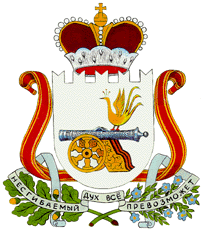 АДМИНИСТРАЦИЯДУГИНСКОГО сельского поселенияСычевского  района Смоленской областиРАСПОРЯЖЕНИЕот 12 апреля  2016 года               № 54-рОб утверждении перечня административных регламентов предоставления Администрацией Дугинского сельского поселения Сычевского района Смоленской области муниципальных услуг, в которые включаются требования по обеспечению условий доступности для инвалидов государственных услуг, предусмотренные статьей 15 Федерального закона «О социальной защите инвалидов в Российской Федерации» В целях реализации статьи 15 Федерального закона «О социальной защите инвалидов в Российской Федерации»:1. Утвердить прилагаемый перечень административных регламентов предоставления Администрацией Дугинского сельского поселения Сычевского района Смоленской области муниципальных услуг, в которые включаются требования по обеспечению условий доступности для инвалидов государственных услуг, предусмотренные статьей 15 Федерального закона «О социальной защите инвалидов в Российской Федерации». 2.  Настоящее  распоряжение вступает в силу с момента его подписания.Глава муниципального образованияДугинского сельского поселения Сычевского района Смоленской области                                         О.В.СергееваУТВЕРЖДЕНраспоряжением Администрации Дугинского сельского поселения Сычевского района Смоленской областиот 12.04..2016 г.  № 54	ПЕРЕЧЕНЬадминистративных регламентов предоставления Администрацией Дугинского сельского поселения Сычевского района Смоленской области муниципальных услуг, в которые включаются требования по обеспечению условий доступности для инвалидов государственных услуг, предусмотренные статьей 15 Федерального закона «О социальной защите инвалидов в Российской Федерации»    1. Административный регламент предоставления муниципальной услуги «Выдача документов (единого жилищного документа, копии финансово-лицевого счета, выписки из домовой книги, карточки учета собственника жилого помещения, справок и иных документов)», утвержденный постановлением Администрации Дугинского сельского поселения Сычевского района Смоленской области от 03.07.2012года №32 (в редакции постановления Администрации Дугинского сельского поселения Сычевского района Смоленской области от 06.02.2013 года № 7).       2.Административный регламент предоставления муниципальной услуги «Заключение договоров о бесплатной передаче в собственность граждан жилых помещений, находящихся в муниципальной собственности, занимаемых ими на условиях социального найма», утвержденный постановлением Администрации Дугинского сельского поселения Сычевского района Смоленской области от 03.07.2012 года №31 (в редакции постановлений Администрации Дугинского сельского поселения Сычевского района Смоленской области от 06.02.2013 года № 14, от 26.11.2013 года №46).      3. Административный регламент предоставления муниципальной услуги «Информирование населения об ограничениях использования водных объектов общего пользования, расположенных на территории Дугинского сельского поселения Сычевского района Смоленской области, для личных и бытовых нужд», утвержденный постановлением Администрации Дугинского  сельского поселения Сычевского района Смоленской области от 29.06.2011года №16 (в редакции постановления Администрации Дугинского сельского поселения Сычевского района Смоленской области от 06.02.2013 года № 11, от 29.11.2013 года №44).      4. Административный регламент предоставления муниципальной услуги «Оказание консультационной и организационной поддержки субъектам малого и среднего предпринимательства», утвержденный постановлением Администрации Дугинского сельского поселения Сычевского района Смоленской области от 17.05.2012 года №11 (в редакции постановления Администрации Дугинского сельского поселения Сычевского района Смоленской области от 06.02.2013 года № 29, от 29.11.2013 года №47).        5. Административный регламент предоставления муниципальной услуги «Оформление документов по обмену жилыми помещениями», утвержденный постановлением Администрации Дугинского сельского поселения Сычевского района Смоленской области от 29.06.2011года №20 (в редакции постановления Администрации Дугинского сельского поселения Сычевского района Смоленской области от 06.02.2013 года № 17, от 29.11.2013 года №49).      6. Административный регламент предоставления муниципальной услуги «Постановка на учет граждан в качестве нуждающихся в жилых помещениях, предоставляемых по договорам социального найма», утвержденный постановлением Администрации Дугинского сельского поселения Сычевского района Смоленской области от 03.07.2012года №29 (в редакции постановления Администрации Дугинского сельского поселения Сычевского района Смоленской области от 06.02.2013 года № 16).      7. Административный регламент предоставления муниципальной услуги «Предоставление жилого помещения, находящегося в муниципальной собственности, гражданину на основании договора социального», утвержденный постановлением Администрации Дугинского сельского поселения Сычевского района Смоленской области от 03.07.2012года №30 (в редакции постановления Администрации Дугинского сельского поселения Сычевского района Смоленской области от 06.02.2013 года № 6,от 29.11.2013 года № 43).      8. Административный регламент предоставления муниципальной услуги «Предоставление информации о порядке предоставления жилищно-коммунальных услуг населению», утвержденный постановлением Администрации Дугинского сельского поселения Сычевского района Смоленской области от 29.06.2011года №17 (в редакции постановления Администрации Дугинского сельского поселения Сычевского района Смоленской области от 06.02.2013 года № 12, от 29.11.2013 года № 45).      9. Административный регламент предоставления муниципальной услуги «Признание в установленном порядке жилых помещений муниципального жилого фонда непригодными для проживания», утвержденный постановлением Администрации Дугинского сельского поселения Сычевского района Смоленской области от 29.06.2011года №19 (в редакции постановления Администрации Дугинского сельского поселения Сычевского района Смоленской области от 06.02.2013 года № 15, от 29.11.2013 года № 48).      10. Административный регламент предоставления муниципальной услуги «Признание граждан малоимущими», утвержденный постановлением Администрации Дугинского сельского поселения Сычевского района Смоленской области от 03.07.2012года №33(в редакции постановления Администрации Дугинского сельского поселения Сычевского района Смоленской области от 06.02.2013 года № 8).      11. Административный регламент предоставления муниципальной услуги «Рассмотрение уведомлений о проведении публичных мероприятий на территории Дугинского сельского поселения Сычевского района Смоленской области», утвержденный постановлением Администрации Дугинского сельского поселения Сычевского района Смоленской области от 25.05.2015года №13.     12. Административный регламент предоставления муниципальной услуги «Заключение или изменение договоров социального найма жилых помещений и договоров найма специализированных жилых помещений жилищного фонда Администрации Дугинского сельского поселения Сычевского района Смоленской области», утвержденный постановлением Администрации Дугинского сельского поселения Сычевского района Смоленской области от 03.07.2012 года №34.